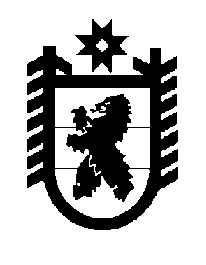 Российская Федерация Республика Карелия    ПРАВИТЕЛЬСТВО РЕСПУБЛИКИ КАРЕЛИЯРАСПОРЯЖЕНИЕ                                 от  23 марта 2018 года № 230р-Пг. Петрозаводск Внести в пункт 5 раздела II Адресной инвестиционной программы Республики Карелия на 2018 год и на плановый период 2019 и 2020 годов, утвержденной распоряжением Правительства Республики Карелия 
от 25 января 2018 года № 40р-П, с изменениями, внесенными распоряжениями Правительства Республики Карелия от 25 января 2018 года № 41р-П, от 5 марта 2018 года № 180р-П, следующие изменения:в графе «2018» подпункта 5.1 цифры «3250,0» заменить цифрами «2950,0»;в графе «2018» подпункта 5.2 цифры «2400,0» заменить цифрами «2700,0».
           Глава Республики Карелия                                                              А.О. Парфенчиков